Во исполнение приказа Министерства просвещения Российской Федерации от 13.05.2024 № 318 «О Всероссийском конкурсе сочинений        2024 года», с целью поддержки детского и юношеского чтения, развития письменной речи обучающихся, привлечения внимания                                               к совершенствованию использования детьми и юношеством русского языка         п р и к а з ы в а ю:Провести региональный этап Всероссийского конкурса сочинений 2024 года (далее – региональный этап Конкурса).Срок: с 3 июня по 11 октября 2024 года2. Утвердить состав организационного комитета регионального этапа Конкурса согласно приложению к настоящему приказу.3.  Государственному автономному учреждению дополнительного профессионального образования «Институт развития образования Оренбургской области»:3.1.  Разработать и утвердить Положение о региональном этапе Конкурса. Срок: до 31 мая 2024 года3.2.  Информировать руководителей муниципальных органов, осуществляющих управление в сфере образования и организаций, подведомственных министерству образования Оренбургской области,             о проведении Конкурса.Срок: до 31 мая 2024 года3.3. Сформировать и утвердить состав жюри регионального этапа Конкурса.Срок: до 6 сентября 2024 года3.4.   Организовать: – работу жюри по оценке конкурсных материалов участников регионального этапа Конкурса;Срок: с 11 по 20 сентября 2024 года– направление работ победителей регионального этапа Конкурса                      для участия в федеральном этапе Всероссийского конкурса сочинений        2024 года.Срок: до 11 октября 2024 года4.      Рекомендовать руководителям муниципальных органов, осуществляющих управление в сфере образования, информировать руководителей подведомственных образовательных организаций                                       о проведении регионального этапа Конкурса.Срок: до 31 мая 2024 года5.    Контроль  за исполнением настоящего приказа возложить                             на первого заместителя министра образования Оренбургской области. Министр                                     					          А.А.Пахомов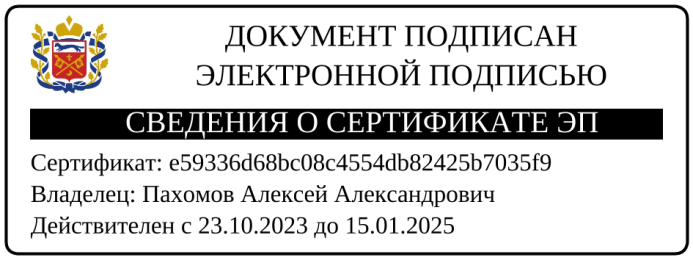 Приложение к приказу министерства образованияОренбургской областиСостав организационного комитета регионального этапа Конкурса                                                  ____________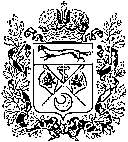 МИНИСТЕРСТВО ОБРАЗОВАНИЯОРЕНБУРГСКОЙ ОБЛАСТИП Р И К А З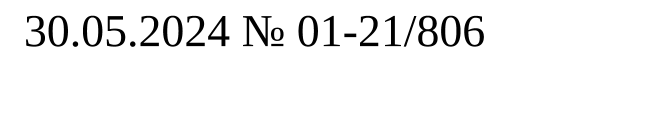 г. ОренбургОб организации и проведении регионального этапа Всероссийского конкурса сочинений 2024 года Крупина Светлана Владимировна–председатель организационного комитета, директор  государственного автономного учреждения дополнительного профессионального образования «Институт развития образования Оренбургской области» (далее – ГАУ ДПО ИРО ОО)Сергеева Наталья Анатольевна–заместитель председателя организационного комитета, заместитель директора  ГАУ ДПО ИРО ОО (по согласованию)Кутлунина Татьяна Юрьевна–секретарь организационного комитета,                         специалист по учебно-методической  работе отдела развития конкурсного движения, сопровождения педагогов, управленческих команд и аттестации ГАУ ДПО ИРО ОО (по согласованию)Члены организационного комитета:Члены организационного комитета:Члены организационного комитета:ВарламоваТатьяна Андреевна– главный специалист отдела общего                                 и дошкольного образования министерства образования Оренбургской областиСоколовАлександр Викторович–начальник  отдела развития конкурсного движения, сопровождения педагогов, управленческих команд и аттестации ГАУ ДПО ИРО ОО (по согласованию)Коннова  Алевтина Ивановна–специалист по учебно-методической  работе отдела развития конкурсного движения, сопровождения педагогов, управленческих команд и аттестации ГАУ ДПО ИРО ОО                   (по согласованию)